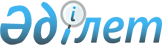 "Облыстық маңызы бар қалаларда аймақтардың шекаралары және жер учаскелері үшін төлемақының базалық ставкаларына түзету коэффициенттерін бекіту туралы" Шығыс Қазақстан облыстық мәслихатының 2003 жылғы 26 желтоқсандағы № 3/33–III шешіміне өзгерістер енгізу туралы
					
			Күшін жойған
			
			
		
					Шығыс Қазақстан облыстық мәслихатының 2015 жылғы 07 қазандағы N 32/390-V шешімі. Шығыс Қазақстан облысының Әділет департаментінде 2015 жылғы 11 қарашада N 4231 болып тіркелді. Күші жойылды - Шығыс Қазақстан облыстық мәслихатының 2020 жылғы 9 қазандағы № 42/486-VI шешімімен
      Ескерту. Күші жойылды - Шығыс Қазақстан облыстық мәслихатының 09.10.2020 № 42/486-VI шешімімен (алғашқы ресми жарияланған күнінен кейін күнтізбелік он күн өткен соң қолданысқа енгізіледі).

      РҚАО-ның ескертпесі.

      Құжаттың мәтінінде түпнұсқаның пунктуациясы мен орфографиясы сақталған.

      "Нормативтік құқықтық актілер туралы" Қазақстан Республикасының 1998 жылғы 24 наурыздағы Заңының 43-1-бабының 1-тармағына, "Шығыс Қазақстан облысының Семипалатинск қаласын қайта атау туралы" Қазақстан Республикасы Президентінің 2007 жылғы 21 маусымдағы № 351 Жарлығына, "Шығыс Қазақстан облысының Зырян және Аягөз қалаларын аудандық маңызы бар қалалар санатына жатқызу туралы" Қазақстан Республикасы Президентінің 2014 жылғы 8 сәуірдегі № 790 Жарлығына сәйкес Шығыс Қазақстан облыстық мәслихаты ШЕШТІ:

      1. "Облыстық маңызы бар қалаларда аймақтардың шекаралары және жер учаскелері үшін төлемақының базалық ставкаларына түзету коэффициенттерін бекіту туралы" Шығыс Қазақстан облыстық мәслихатының 2003 жылғы 26 желтоқсандағы № 3/33–III шешіміне (Нормативтік құқықтық актілерді мемлекеттік тіркеу тізілімінде тіркелген № 1576, 2004 жылғы 31 қаңтардағы № 10 (15374) "Дидар", 2004 жылғы 3 ақпандағы № 18 (18653) "Рудный Алтай" газеттерінде жарияланған) мынадай өзгерістер енгізілсін:

       1-тармақтың үшінші абзацы мынадай редакцияда жазылсын:

      "Семей, Риддер қалаларында Шығыс Қазақстан облыстық мәслихатының 2003 жылғы 28 наурыздағы № 20/8–II "Шығыс Қазақстан облысының қалалары мен аудандарының жерлерін аймақтарға бөлу сүлбісін бекіту туралы" шешімімен бекітілген аймақтарға бөлу сүлбісі бойынша.";

       2-тармақ мынадай редакцияда жазылсын:

      "2. Жер учаскелері үшін төлемақының базалық ставкаларына түзету коэффициенттері Өскемен қаласында 1–қосымшаға сәйкес, Семей қаласында 2–қосымшаға сәйкес, Риддер қаласында 4–қосымшаға сәйкес бекітілсін.";

      аталған шешімнің 2-қосымшасының тақырыбына орыс тіліндегі мәтінге өзгеріс енгізіледі, қазақ тіліндегі мәтін өзгертілмейді;

       3- қосымша алынып тасталсын.

      2. Осы шешім оның алғашқы ресми жарияланған күнінен кейін күнтізбелік он күн өткен соң қолданысқа енгізіледі.
					© 2012. Қазақстан Республикасы Әділет министрлігінің «Қазақстан Республикасының Заңнама және құқықтық ақпарат институты» ШЖҚ РМК
				
      Сессия төрағасы

Е. Құттыбаев

      Шығыс Қазақстан облыстық
мәслихатының хатшысы

В. Головатюк
